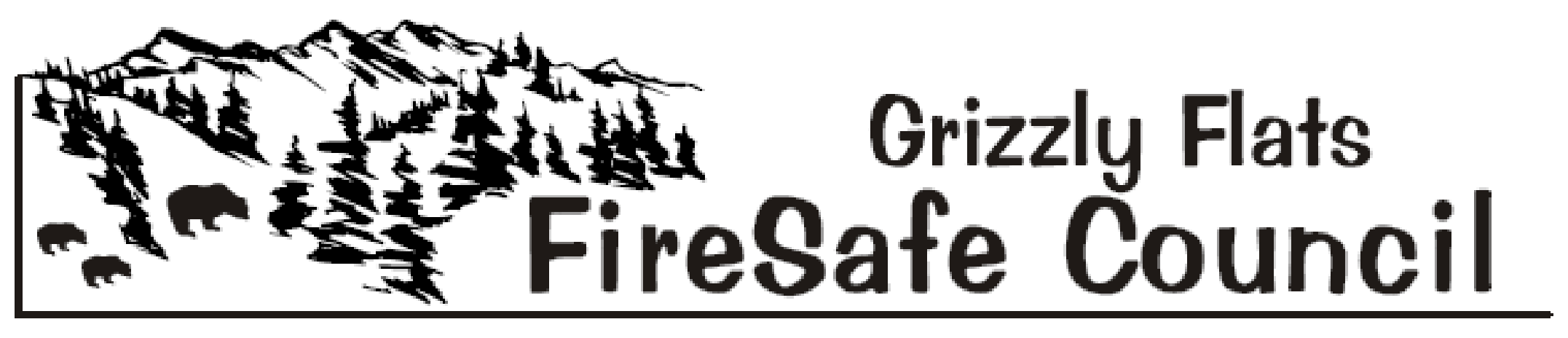 Agenda June 6, 2020 9:30 a.m.-  Telephone Meeting1) Call to order 2) Flag Salute 3) Roll Call  4) Meeting Room Cleanup Volunteers & Timekeeper Volunteer5) Approval of the June 6, 2020 Agenda 6) Approval of the May 2, 2020 Minutes 7) Treasurer’s Report- Steve Hupner 8) Public Comment 	(Limited to 3 minutes - only for items not on the agenda)9) Council Member’s Comments	(Limited to 3 minutes - only for items not on the agenda)10) Agency ReportsBOS Reports District 2 Supervisor. - Shiva Frentzen Pioneer Fire Protection District –Chief Mark Matthews/Battalion Chief MikeStutts       C.  Department of Transportation (DOT) – Brian Mullens         D.  Grizzly Flats Community Service District - Kim Gustafson       E.  Sheriff – John D’Agostini/Jack Kerruish        F.  El Dorado County Fire Safe Council - Ernie Lory        G.  California Highway Patrol – Public Information Officer - Andrew Brown       H. USFS - Captain Luke Birch/District Ranger Rick Hopson       I.  Neighboring Fire Safe Councils Aukum/Fairplay Omo RanchPleasant Valley 11) Old Business     Emergency Evacuation Route Signage – Chief Matthews/Don   Spear/Steve Hupner – Discussion/ Action ItemUpdates & Changes PPM & Bylaws – Mark Almer / Steve Hupner- Discussion Item - Continue to Fall -
GFFSC Vacancies – Mark Almer- Discussion/Action Item	Status Update on Possible Formation of Somerset Fire Safe Council – Ad   Hoc Committee – Discussion/Action Item12) New BusinessUpdates & Changes Since Last Meeting – Mark Almer – Discussion/Action ItemCommunity Clean-Up Area of Participation-Robin Kelly- Discussion/Action ItemExecutive Board Elections-Kim Gustafson/Robin Kelley/Liz Lawless- Discussion/Action Item2020/21 Budget – Steve Hupner – Discussion/Action ItemCWPP Active and Pending Fuel Reduction Projects - Steve Hupner-Discussion/Action Item13) Committee Reports Public Outreach Coordinator – Deb Gregory      B.  Defensible Space - Steve Frasier/Robin Kelley      C.  Grants –Kelly Krohn      D.  Public Education – Deb Gregory/Kelly Krohn/Molly Irish     E. El Dorado County Vacant Parcel/Weed Abatement Ordinance - Ad Hoc 14) Public Announcements 15) For the Good of the Order 16) AdjournRegular Local Fire Safe Councils and District Meetings:Grizzly Flats FSC - 1st Saturdays 9:30 AM, Telephone Meeting (Temporary)Pioneer Fire Protection District - 2nd Tuesdays 6 PM, Station 38Pleasant Valley FSC - 2nd Thursdays 7 PM - Pleasant Valley Community HallAukum/Fairplay FSC- 3rd Wednesdays 7 PM - Pioneer Park HallOmo Ranch FSC - 4th Saturdays 9 AM – Indian Diggings School